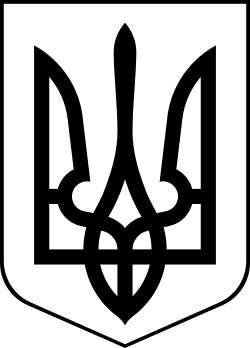 УкраїнаМЕНСЬКА МІСЬКА РАДАМенського району Чернігівської області(сорок перша сесія сьомого скликання )ПРОЄКТ РІШЕННЯ____________ 2020 року	№ Про виготовлення технічної документації із землеустрою по встановленню (відновленню) меж земельних ділянок (відумерла спадщина)Враховуючи постанову Чернігівського апеляційного суду від 03.12.2019 року, унікальний номер справи №738/1323/19, апеляційне провадження № 22-ц/4823/1515/19 щодо визнання відумерлою спадщини, що відкрилася після смерті Жушман О.Г. до складу якої входить земельні ділянки площею 2,13 га на території Осьмаківського старостинського округу Менського району Чернігівської області, призначена для ведення товарного сільськогосподарського виробництва, належала їй на підставі Державного Акту на право власності на землю серія І-ЧН № 047208, виданого Менською райдержадміністрацією 20.06.2002 року, та з метою реєстрації права комунальної власті на зазначені земельні ділянки, ст. 26 Закону України „Про місцеве самоврядування в Україні”, Менська міська рада  В И Р І Ш И Л А:У зв’язку з визнанням спадщини відумерлою та необхідністю реєстрації права комунальної власті, замовити виготовлення технічні документації із землеустрою по встановленню (відновленню) меж земельних ділянок для виділення їх в натурі (на місцевості) загальною площею 2,13 га на території Осьмаківського старостинського округу Менського району Чернігівської області, для ведення товарного сільськогосподарського виробництва на підставі Державного Акту на право власності на землю серія І-ЧН № 047208, виданого Менською райдержадміністрацією 20.06.2002 року Жушман Ользі Григорівні.Контроль за виконанням рішення покласти на заступника міського голови з питань діяльності виконкому Менської міської ради Гайдукевича М.В. та на постійну комісію з питань містобудування, будівництва, земельних відносин та охорони природи.Міський голова	Г.А. Примаков